Lampiran 1: Hasil identifikasi tumbuhan salam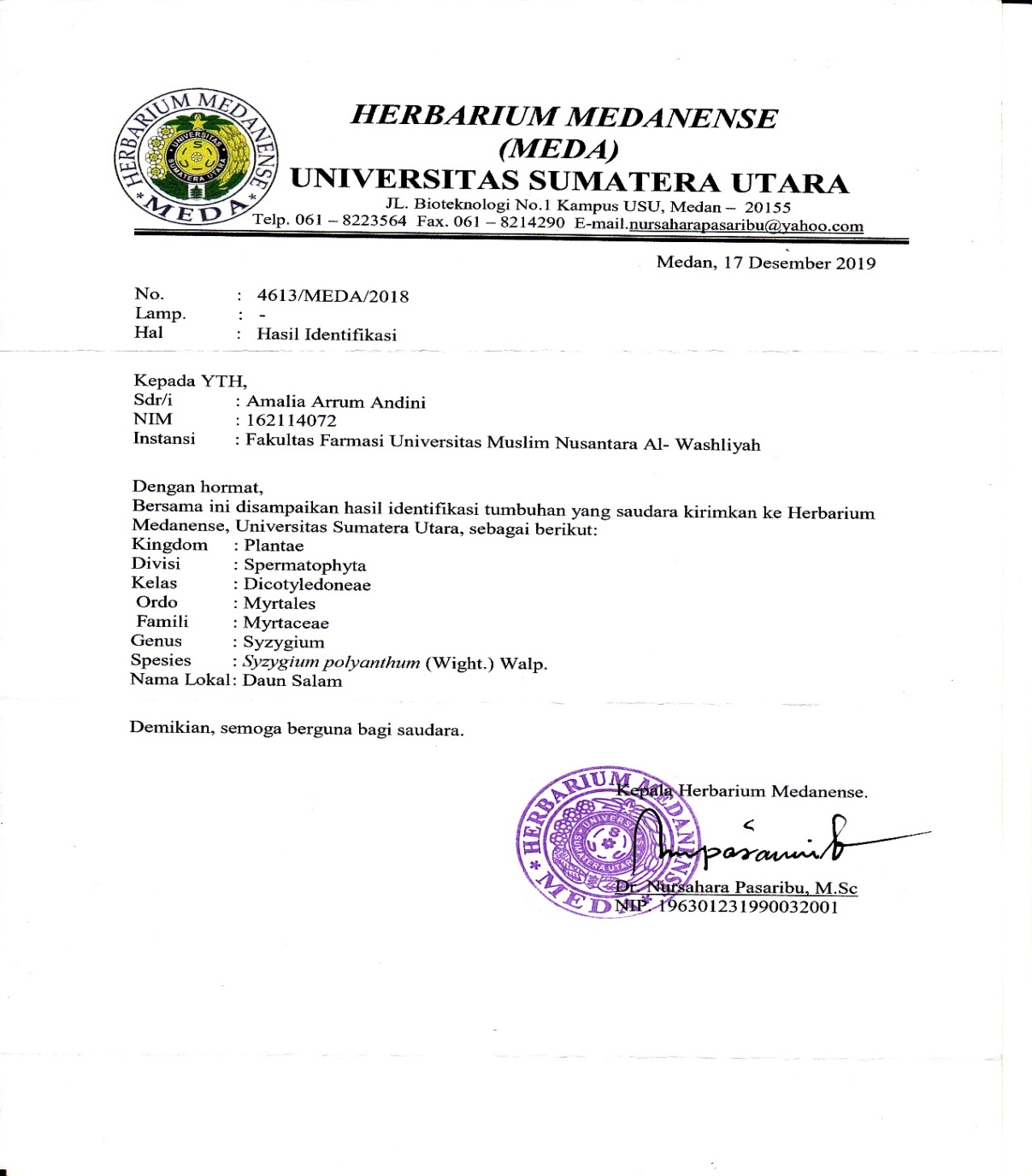 Lampiran 2: Gambar tumbuhan salam dan hasil olahannya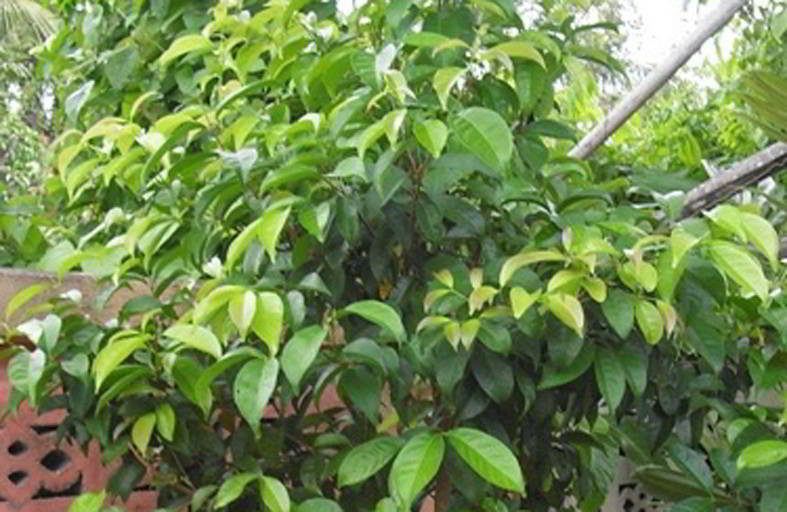 Tumbuhan daun salam segar (Syzygium polyanthum (Wight) Walp.)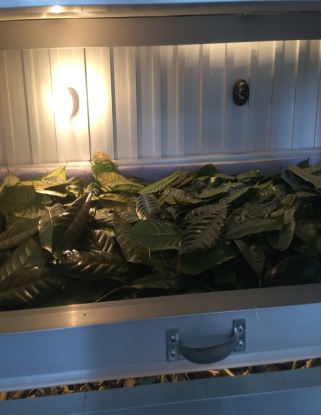 Gambar proses pengeringan daun salam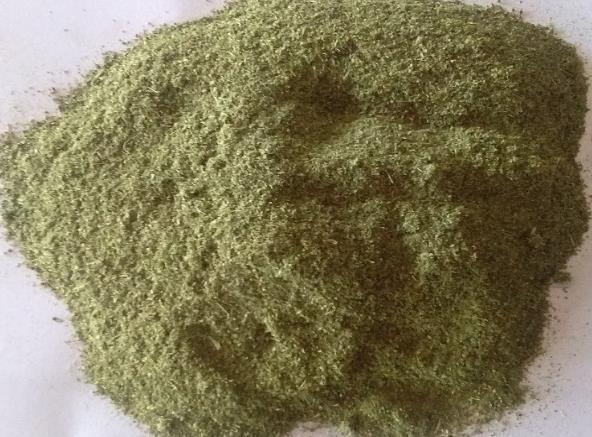 Gambar serbuk simplisia daun salamLampiran 3. Bagan alir penelitianLampiran 4. Bagan alir uji aktivitas antibakteri (ALT) terhadap spesimen saliva                                 1 mL                           1 ml                	                                                      10-1			10-2                                                                  0,5 ml         	        0,5 mlLampiran 5. Contoh lembar kuisioner uji hedonikMohon kesediaan saudara / teman-teman untuk mengisikan jawabannya sesuai pendapatnyaUmur		:Perhatikan warna dari masing-masing formula dan mohon diberi jawaban pada pernyataan.1. Bagaimana penilaian saudara / teman-teman mengenai warna sediaan Gargarisma dari “Blanko” iniSTS		b. TS		c. KS		d. S		e. SS2. Bagaimana penilaian saudara / teman-teman mengenai warna sediaan Gargarisma dari EEDS 2,5 % iniSTS		b. TS		c. KS		d. S		e. SS3. Bagaimana penilaian saudara / teman-teman mengenai warna sediaan Gargarisma dari  EEDS  5% iniSTS		b. TS		c. KS		d. S		e. SSBagaimana penilaian saudara / teman-teman mengenai warna sediaan Gargarisma dari  EEDS 7,5 % iniSTS		b. TS		c. KS		d. S		e. SSKeterangan :STS	= Sangat Tidak Suka 			S	= SukaTS	= Tidak Suka 				SS	= Sangat SukaKS	= Kurang SukaLampiran 5. (Lanjutan) Contoh lembar kuisioner uji hedonikMohon kesediaan saudara / teman-teman untuk mengisikan jawabannya sesuai pendapatnyaUmur		:Perhatikan aroma dari masing-masing formula dan mohon diberi jawaban pada pernyataan.1. Bagaimana penilaian saudara / teman-teman mengenai aroma sediaan Gargarisma dari “Blanko”  iniSTS		b. TS		c. KS		d. S		e. SS2. Bagaimana penilaian saudara / teman-teman mengenai aroma sediaan Gargarisma dari EEDS 2,5 % iniSTS		b. TS		c. KS		d. S 		e. SS3. Bagaimana penilaian saudara/ teman-teman mengenai aroma sediaan Gargarisma dari EEDS 5% iniSTS		b. TS		c. KS		d. S		e. SS4. Bagaimana penilaian saudara / teman-teman mengenai aroma sediaan  Gargarisma dari EEDS 7,5%  iniSTS		b. TS		c. KS		d. S		e. SSKeterangan :STS	= Sangat Tidak Suka                    	S	= SukaTS	= Tidak Suka				SS	= Sangat SukaKS	= Kurang SukaLampiran 5. (Lanjutan) Contoh lembar kuisioner uji hedonikMohon kesediaan saudara / teman-teman untuk mengisikan jawabannya sesuai pendapatnyaUmur	:Perhatikan rasa dari masing-masing formula dan mohon diberi jawaban pada pernyataan.1. Bagaimana penilaian saudara / teman-teman mengenai rasa sediaan Gargarisma dari “Blanko” iniSTS		b. TS		c. KS		d. S		e. SS2. Bagaimana penilaian saudara / teman-teman mengenai rasa sediaandari Gargarisma dari EEDS 2,5 % iniSTS		b. TS		c. KS		d. S		e. SS3. Bagaimana penilaian saudara / teman-teman mengenai rasa sediaan Gargarisma dari EEDS  5% iniSTS		b. TS		c. KS		d. S		e. SS4. Bagaimana penilaian saudara / teman-teman mengenai rasa sediaan Gargarisma dari EEDS 7,5 % iniSTS		b. TS		c. KS		d. S		e. SSKeterangan :STS	= Sangat Tidak Suka 			S	= SukaTS	= Tidak Suka 				SS	= Sangat SukaKS	= Kurang SukaLampiran 6.	Bagan alir pembuatan formulasi sediaan gargarisma ekstrak     etanol daun salam                       Ditambahkan 10 ml akuades 	      Ditetesi etanol                       Digerus				      Digerus homogen                       Ditambahkan sorbitol                    	       Dicampur 	       Digerus homogen	       Dimasukkan kedalam wadah	         Ditambahkan akuades sampai mendekati tanda batas                           	       Ditutup rapatLampiran 7. Sediaan gargarisma ekstrak etanol daun salam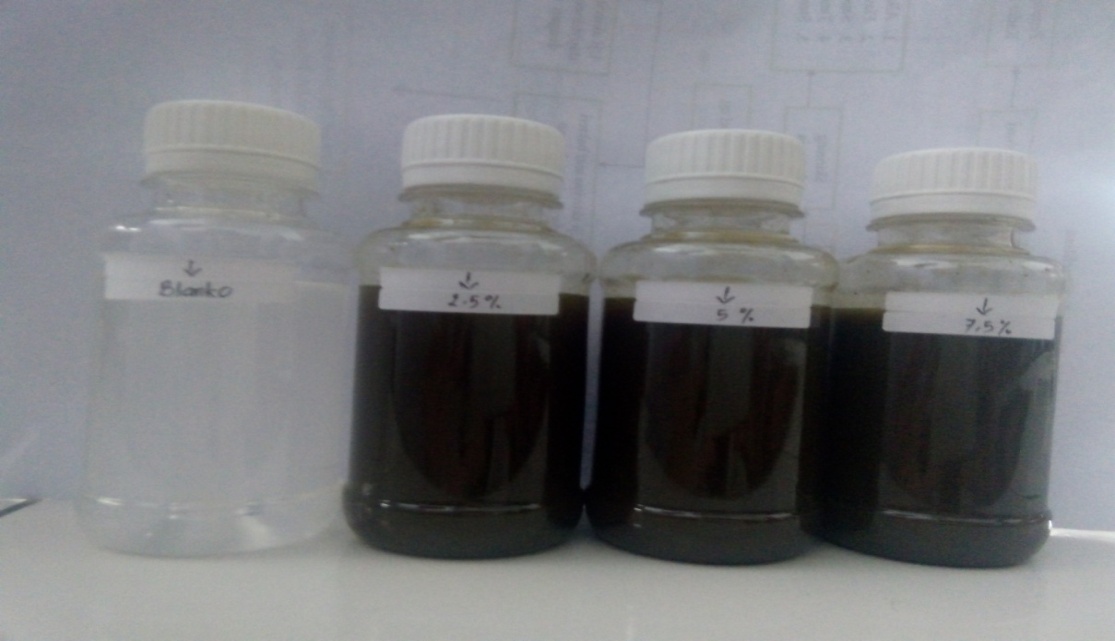 Keterangan:F0 : Formula tanpa ekstrak (blanko)F1 : Formula ekstrak etanol daun salam dengan konsentrasi (EEDS) 2,5%F2 : Formula ekstrak etanol daun salam dengan konsentrasi (EEDS) 5%F3 : Formula ekstrak etanol daun salam dengan konsentrasi (EEDS) 7,5%Lampiran 8. Perhitungan hasil karakterisasi serbuk simplisiaPerhitungan hasil penetapan kadar air (Tidak lebih dari 10 %).Sampel IBerat sampel		: 5 gVolume I		: 1,4 mlVolume II		: 1,6 ml=x 100% =4  %Berat sampel	II	: 5 gVolume I		: 1,3 mlVolume II		: 1,5 ml=  x 100% = 4%Berat sampel	III	: 5 gVolume I		: 1,3 mlVolume II		: 1,5 ml= x 100% = 4%Kadar  air rata-rata: =   =  4 %Memenuhi persyaratan < 10%.Lampiran 8. (Lanjutan) Perhitungan hasil karakterisasi serbuk simplisiaPerhitungan kadar sari larut dalam air Sampel 1	Berat sampel			: 5 gBerat cawan kosong		: 26,4186 gBerat cawan isi 		: 26,4761 g= x 100%=x 100% = 5,75 %Sampel IIBerat sampel			:5 gBerat cawan kosong		:32,6572 gBerat cawan isi 	            :32,7273 g=  x 100%= x 100% = 7,01 %Sampel IIIBerat sampel			:5 gBerat cawan kosong		:32,3096 gBerat cawan isi                       :32,3674 g=  x 100%=x 100% = 5,78 %Kadar sari larut dalam air rata-rata: = = 6,18 %Tidak memenuhi syarat >12%Lampiran 8. (Lanjutan) Perhitungan hasil karakterisasi serbuk simplisiaPerhitungan kadar sari larut dalam etanol Sampel I Berat sampel			: 5 gBerat cawan kosong		: 36,8518 gBerat cawan isi	            : 36,8917 g= x 100 %= x 100 % = 3,99 %Sampel IIBerat sampel			: 5 gBerat cawankosong		:33,3957 gBerat cawan isi 	            :33,4293 g=  x 100%= x 100% = 3,36 % Sampel IIIBerat sampel			: 5 gBerat cawan kosong		:32,0845 gBerat cawan isi		:32,1303 g=  x 100%= x 100 % = 4,58 %Kadar sari larut dalam etanol rata-rata: = = 16 %Kadar sari larut dalam etanol pada daun Salam memenuhi syarat yaitu 16 %, lebih dari 8%.Lampiran 8. (Lanjutan) Perhitungan hasil karakterisasi serbuk simplisiaPerhitungan penetapan kadar abu total Sampel IBerat sampel			:2 gBerat cawan kosong		:67,3081 gBerat cawan			:67,3853 g					=  x 100%					= x 100% = 3,86  %Sampel IIBerat sampel			:2 gBerat cawan kosong		:70,9593 gBerat cawan isi             	:71,0367 g					= x 100%					= x 100% = 3,87 %Sampel IIIBerat sampel			:2 gBerat cawan kosong		:66,9122 gBerat cawan		:66,9897 g					=  x 100%					= x 100% =3,875 %Kadar abu total rata-rata :       = = 3,86 %Memenuhi persyaratan < 5%Lampiran 8. (Lanjutan) Perhitungan hasil karakterisasi serbuk simplisiaPerhitungan kadar abu tidak larut dalam asam Sampel IBerat sampel			:0,0772gBerat cawan kosong		:67,3081 gBerat cawan			:67, 3085 g= x 100% = 0,5181 %Sampel IIBerat sampel			:0,0772 gBerat cawan kosong		:70,9593 gBerat cawan isi 	            :70,9598 g=  x 100% = 0,6459%Sampel IIIBerat sampel			:0,0772 gBerat cawan kosong		:66, 9122 gBerat cawan isi		:66,9125 g= x 100% = 0,3870 %Kadar abu tidak larut dalam asam rata-rata:== 0,517 % Memenuhi persyaratan < 1%Lampiran 9. Hasil uji pH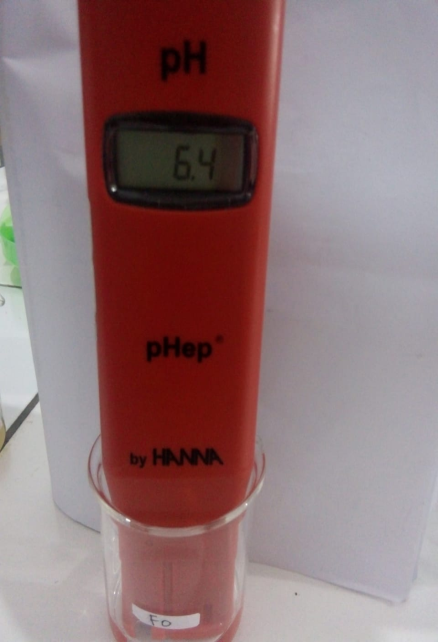 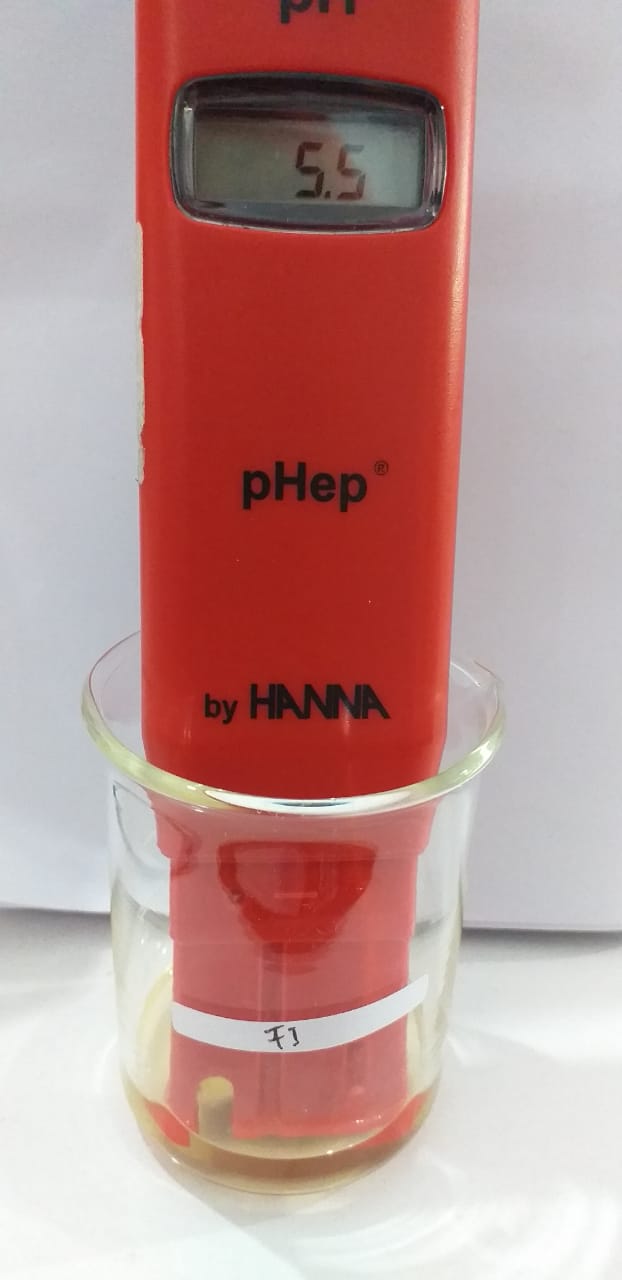 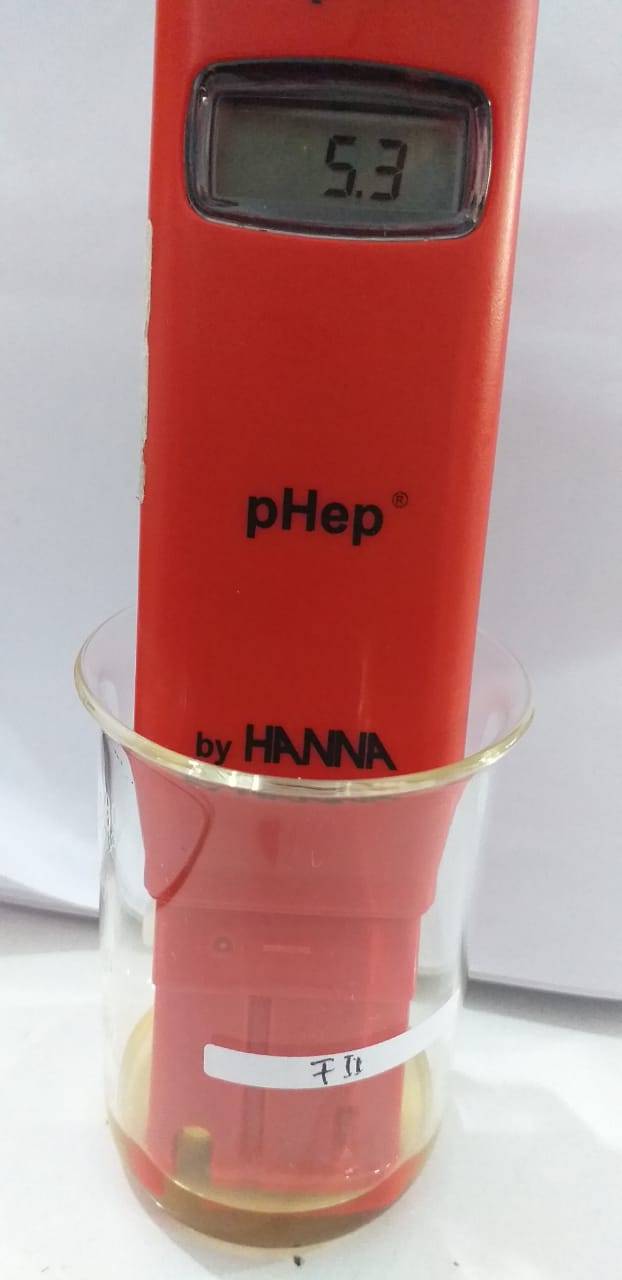 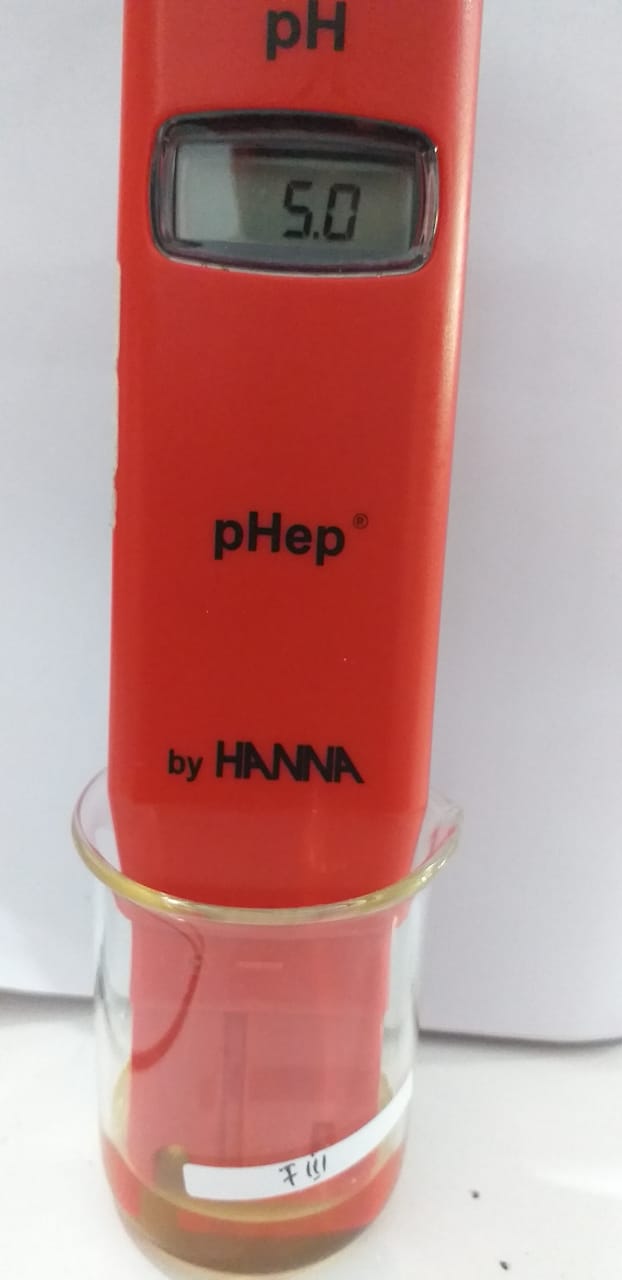 Keterangan :pH 6,4 : ph pada formula blankopH 5,5 : ph pada formula konsentrasi 2,5%pH 5,3 : ph pada formula konsentrasi 5%pH 5,0 : ph pada formula konsentrasi 7,5%Lampiran 10. Perhitungan rentang kesukaanSebagai contoh perhitungan diambil data dari uji warna pada formula blanko (f0).Standar deviasi (SD) === 0,5025Rentang nilai kesukaan dari gargarisma:= Nilai rata-rata (–0,5025 µ Nilai rata-rata (+0,5025= 2,6 -0,5025 µ 2,6 + 0,5025= 2,0975 µ  3, 1025Dengan cara yang sama dihitung untuk formula lainnya dan kriteria. Hasilnya dapat dilihat pada lampiran 11, 12, 13.Lampiran 11. Data uji kesukaan (hedonic test) pada warnaLampiran 12. Data ujikesukaan (hedonic test) pada rasaLampiran 13: Data uji kesukaan (hedonic test) pada aromaLampiran 14. Contoh perhitungan standar deviasi dari hasil pengukuran diameter hambatan bakteriStandar deviasi (SD) =	==  = 0,4Dengan cara yang sama dihitung untuk konsentarsi ekstrak etanol lainnya  data selengkapnya dapat dilihat pada lampiran 15.Lampiran 15.	Hasil pengukuran diameter hambatan pertumbuhan bakteri Streptococcus mutans oleh ekstrak etanol daun salamLampiran 16. Gambar hasil aktivitas antibakteri ekstrak etanol daun salam terhadap Streptococcus mutans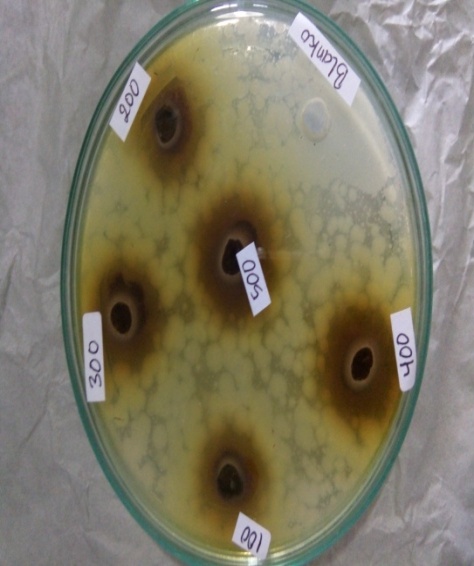 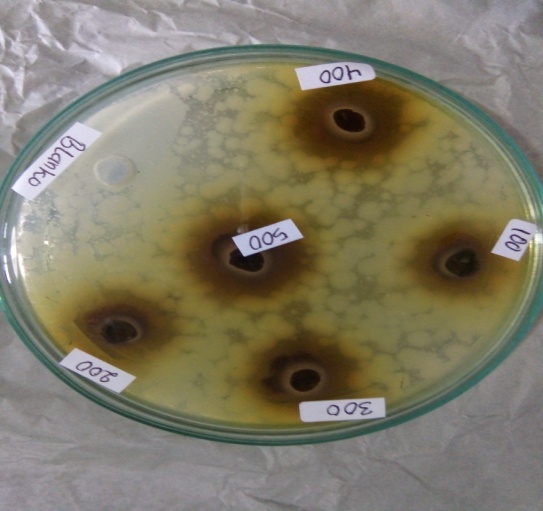 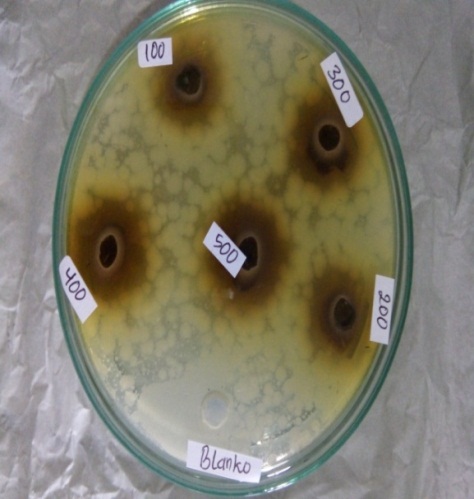 Keterangan :100 : Konsentrasi ekstrak 100mg/mL200 : Konsentrasi ekstrak 200mg/mL300 : Konsentrasi ekstrak 300mg/mL400 : Konsentrasi ekstrak 400mg/mL500 : Konsentrasi ekstrak 500mg/mLLampiran 17. Hasil uji ALT sebelum dan sesudah menggunakan sediaanBlanko                                                           Sebelum menggunakan sediaan		Sesudah menggunakan sediaan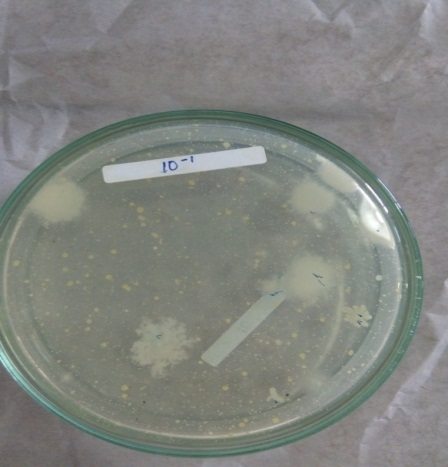 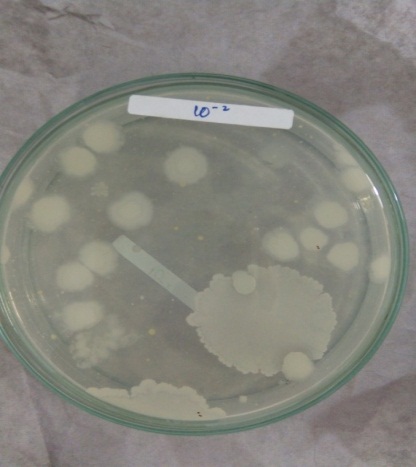 Gargarisma EEDS 2,5%Sebelum menggunakan sediaan		Sesudah menggunakan sediaan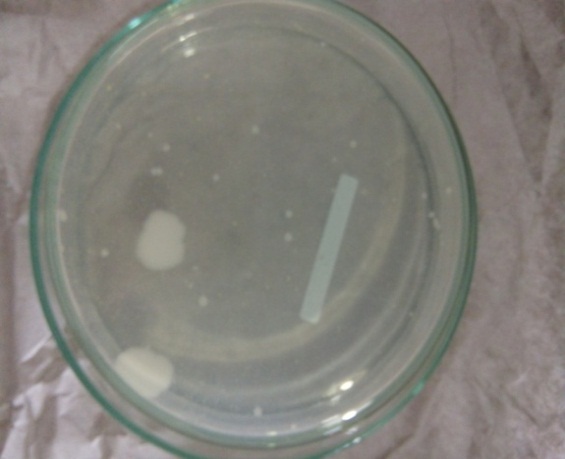 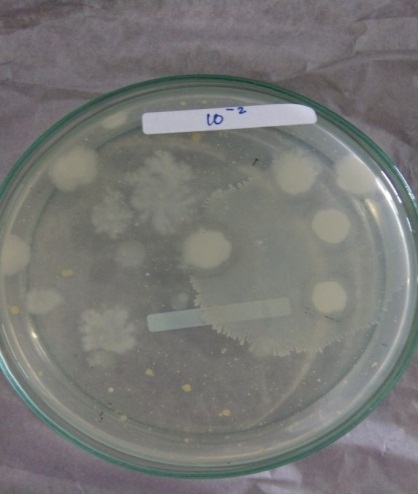 Gargarisma EEDS 5%Sebelum menggunakan sediaan		Sesudah menggunakan sediaan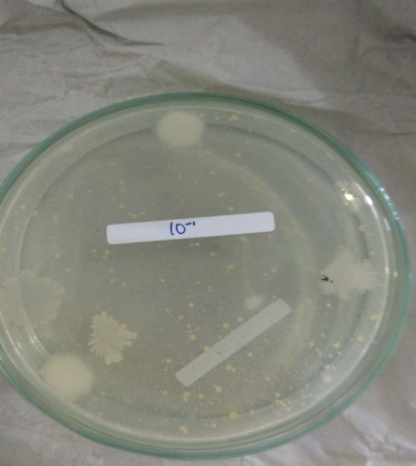 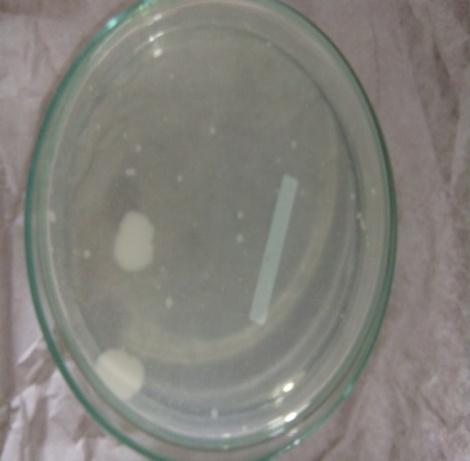 Lampiran 17.	(Lanjutan) Hasil uji ALT sebelum dan sesudah menggunakan sediaanGargarisma EEDS 7,5%Sebelum menggunakan sediaan		Sesudah menggunakan sediaan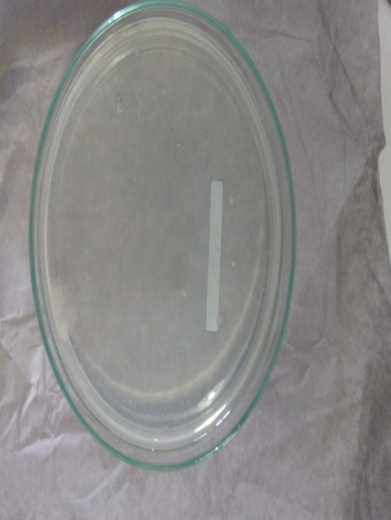 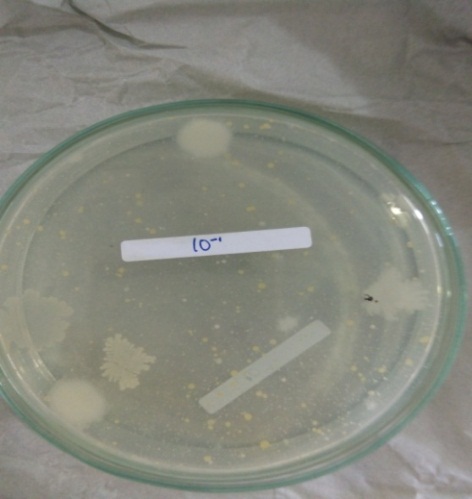 Kontrol positif (Sediaan Listerin)Sebelum menggunakan sediaan		Sesudah menggunakan sediaan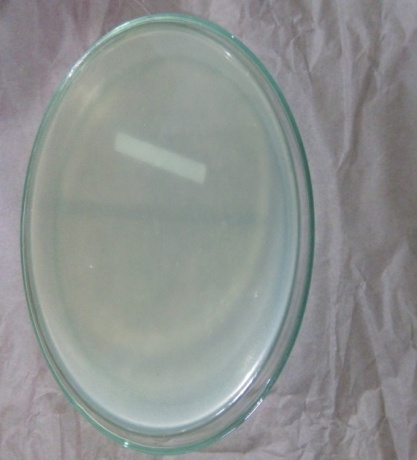 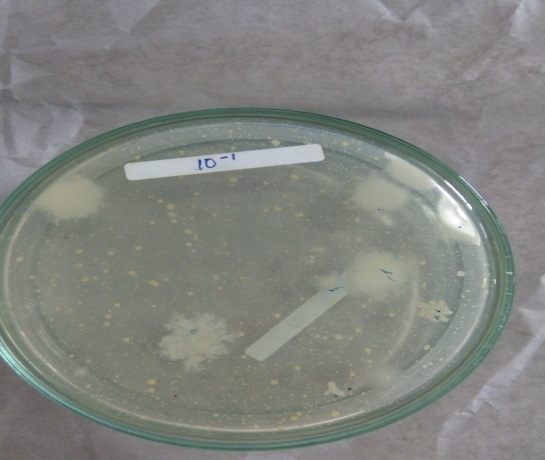 Lampiran 18. Contoh perhitungan jumlah koloni hasil uji ALT Sebagai contoh diambil data dari penggunaan sediaan gargarisma EEDS 2,5%, sebagai berikut:Jumlah koloni bakteri (angka lempeng total bakteri) tiap gram sampel adalahSukarelawan I  sebelum penggunaan sediaan gargarismaDari petri I =    = 160 CFU/gSukarelawan I  setelah penggunaan sediaan gargarismaDari petri I =    = 130 CFU/gPengurangan jumlah koloni bakteri dari sukarelawan I:=   x 100% = 18,75 %Dengan cara yang sama dihitung untuk pengulangan pada petri II dan untuk formula lainnya pada penggunaan berbagai sediaan gargarisma. Data dan hasil perhitungan selengkapnya dapat dilihat pada lampiran 20.Lampiran 19. Contoh perhitungan statistik persen pengurangan jumlah koloni bakteri sebelum dan setelah penggunaan gargarisma Diambil sebagai contoh perhitungan dari data penggunaan gargarisma EEDP 2,5%Standar deviasi (SD) =	= =  = 1,65Dasar penolakan data adalah apabila thitung> ttabel dengan tingkat kepercayaan 99% α  = 0,01;  n  =  6,  dk  =  5  dan ttabel  =  4,032thitung==== 1,00thitung==== 1,90thitung==== 1,72thitung==== 1,45thitung==== 3,99thitung==== 2,07Seluruh thitung dari ke-6 perlakuan < ttabel, berarti semua data ini bisa diterima.Lampiran 19. (Lanjutan)Menghitung persentase penurunan jumlah koloni bakteri sebenarnya  = Persen pengurangan jumlah koloni bakteri rata-rata ± t (1 – ½ α).dk x Persen pengurangan jumlah koloni bakteri rata-rata ()  = 18,07%Standar deviasi (SD)  =1,65Persen pengurangan jumlah koloni bakterisebenarnya  =   ± t (1 – 1/ 2 α).dk x  Persen pengurangan jumlah koloni bakteri sebenarnya  =  18,07% ± 4,032 x Persen pengurangan jumlah koloni bakteri sebenarnya  =  (18,07± 2,71) %.Dengan cara yang sama dihitung untuk bahan uji lainnya, data selengkapnya dapat dilihat pada lampiran 20.Lampiran 20. Data perhitungan jumlah koloni hasil uji ALT sebelum dan sesudah penggunaan sediaan gargarismaLampiran 20. (Lanjutan) Data perhitungan jumlah koloni hasil uji ALT sebelum dan sesudah penggunaan sediaan gargarismaPanelisPanelisNilai Kesukaan Pada F0Nilai Kesukaan Pada F0Nilai Kesukaan Pada F0Nilai Kesukaan Pada F0PanelisPanelisKodeNilai (Xi)(Xi-)(Xi-)2No.KodeKodeNilai (Xi)(Xi-)(Xi-)21MKKS30,40000,16002CPKS30,40000,16003DISKS2-0,60000,36004DMKS2-0,60000,36005KYTS30,40000,16006PUZS30,40000,16007IDRTS30,40000,16008NYNS30,40000,16009EPPS2-0,60000,360010NOKS2-0,60000,360011NSS30,40000,160012MWRS2-0,60000,360013FUS30,40000,160014SKS30,40000,160015LHSS2-0,60000,360016HASS2-0,60000,360017FKS2-0,60000,360018RCS30,40000,160019UAHS30,40000,160020NNKS30,40000,1600 = 52 = 2,6 =  4,8000 = 0,2400PanelisPanelisData Hasil Uji Kesukaan Warna Dari SediaanData Hasil Uji Kesukaan Warna Dari SediaanData Hasil Uji Kesukaan Warna Dari SediaanData Hasil Uji Kesukaan Warna Dari SediaanData Hasil Uji Kesukaan Warna Dari SediaanData Hasil Uji Kesukaan Warna Dari SediaanData Hasil Uji Kesukaan Warna Dari SediaanData Hasil Uji Kesukaan Warna Dari SediaanPanelisPanelisBlanko (f0)Blanko (f0)Gargarisma2,5%Gargarisma2,5%Gargarisma 5%Gargarisma 5%Gargarisma 7,5%Gargarisma 7,5%PanelisPanelisKodeNilaiKodeNilaiKodeNilaiKodeNilaiNo.KodeKodeNilaiKodeNilaiKodeNilaiKodeNilai1.MKKS3S4S4S42CPKS3S4S4SS53DISTS2KS3S4SS54DMTS2SS5S4S45KYKS3S4SS5SS56PUZKS3S4S4SS57IDRKS3S4SS5S48NYNKS3SS5S4S49EPPTS2KS3SS5S410NOTS2S4S4SS511NSKS3KS3S4S412MWRTS2S4SS5SS513FUKS3S4SS5S414SKS3SS5SS5S415LHTS2SS5S4SS516HASTS2SS5SS5SS517FTS2KS3S4S418RCKS3SS5SS5SS519UAHKS3S4SS5S420NNKS3KS3S4S4Rata-rataRata-rataRata-rata2,64,054,054,454,454,454,45StandardeviasiStandardeviasiStandardeviasi0,50250,75910,75910,51030,51030,51030,5103Rentang nilaikesukaan      =Rentang nilaikesukaan      =Rentang nilaikesukaan      =2,0975Sampai3,10253,2909Sampai4,80913,2909Sampai4,80913,9397Sampai4,96033,9397Sampai4,96033,9397Sampai4,96033,9397Sampai4,9603PanelisPanelisData Hasil Uji Kesukaan Rasa Dari SediaanData Hasil Uji Kesukaan Rasa Dari SediaanData Hasil Uji Kesukaan Rasa Dari SediaanData Hasil Uji Kesukaan Rasa Dari SediaanData Hasil Uji Kesukaan Rasa Dari SediaanData Hasil Uji Kesukaan Rasa Dari SediaanData Hasil Uji Kesukaan Rasa Dari SediaanData Hasil Uji Kesukaan Rasa Dari SediaanPanelisPanelisBlanko (f0)Blanko (f0)Gargarisma 2,5%Gargarisma 2,5%Gargarisma 5%Gargarisma 5%Gargarisma 7,5%Gargarisma 7,5%PanelisPanelisKodeNilaiKodeNilaiKodeNilaiKodeNilaiNoKodeKodeNilaiKodeNilaiKodeNilaiKodeNilai1.MKKS3KS3S4S42CPKS3S4SS5SS53DISTS2KS3S4SS54  DMTS2SS5S4S45KYKS3S4SS5SS56PUZKS3SS5S4SS57IDRS4S4SS5SS58NYNKS3SS5S4S49EPPTS2KS3SS5S410NOTS2S4S4SS511NSKS3KS3S4S412MWRTS2S4SS5SS513FUKS3S4SS5S414SKS3SS5SS5S415LHTS2S4S4SS516HASS4S4SS5SS517FTS2KS3S4S418RCKS3SS5SS5SS519UAHS4S4SS5S420NNKS3KS3S4S4Rata-rataRata-rataRata-rata2,83,953,954,54,54,54,5StandardeviasiStandardeviasiStandardeviasi0,69580,75910,75910,51290,51290,51290,5129Rentang nilaikesukaan      =Rentang nilaikesukaan      =Rentang nilaikesukaan      =2,1042Sampai3,49583,1909Sampai4,70913,1909Sampai4,70913,7871Sampai5,01293,7871Sampai5,01293,7871Sampai5,01293,7871Sampai5,0129PanelisPanelisData Hasil Uji Kesukaan Aroma Dari SediaanData Hasil Uji Kesukaan Aroma Dari SediaanData Hasil Uji Kesukaan Aroma Dari SediaanData Hasil Uji Kesukaan Aroma Dari SediaanData Hasil Uji Kesukaan Aroma Dari SediaanData Hasil Uji Kesukaan Aroma Dari SediaanData Hasil Uji Kesukaan Aroma Dari SediaanData Hasil Uji Kesukaan Aroma Dari SediaanPanelisPanelisBlanko (f0)Blanko (f0)Gargarisma 2,5%Gargarisma 2,5%Gargarisma 5%Gargarisma 5%Gargarisma 7,5%Gargarisma 7,5%PanelisPanelisKodeNilaiKodeNilaiKodeNilaiKodeNilaiNoKodeKodeNilaiKodeNilaiKodeNilaiKodeNilai1.MKS4S4K3S42CPKS3S4S4S43DISTS2KS3S4KS34DMS4S4S4S45KYKS3S4KS3S46PUZS4S4S4KS37IDRKS3S4KS3KS38NYNS4SS5S4S49EPPTS2KS3KS3S410NOS4S4S4KS311NSKS3KS3S4S412MWRTS2S4KS3KS313FUS4S4S4S414SKS3SS5S4S415LHTS2S4S4KS316HASS4SS5KS3KS317FTS2KS3S4S418RCS4SS5KS3KS319UAHKS3S4S4KS320NNS4KS3S4S4Rata-rataRata-rataRata-rata3,23,953,953,653,653,553,55StandardeviasiStandardeviasiStandardeviasi0,83340,68620,68620,48920,48920,51030,5103Rentang nilaikesukaan =Rentang nilaikesukaan =Rentang nilaikesukaan =2,3666Sampai4,03343,2638Sampai4,63623,2638Sampai4,63623,1608Sampai4,13923,1608Sampai4,13923,0397Sampai4,06033,0397Sampai4,0603No.Persentase Penurunan jumlah koloni (%) (X)X - 1.18,300,040,00162.18,000,98570,97163.18,500,240,0576N = 6∑ X =54,80 %= 18,26%∑ X =54,80 %= 18,26%Bahan ujiDiameter Hambatan Pertumbuhan Bakteri (mm)EEDS  500 mg/mL22,0EEDS  500 mg/mL21,5EEDS  500 mg/mL20,5Diameter pertumbuhan bakteri rata-rata21,3Standar deviasi0,76Diameter pertumbuhan bakteri sebenarnya =21,3±0,7EEDS  400 mg/mL19,00EEDS  400 mg/mL19,50EEDS  400 mg/mL20,00Diameter pertumbuhan bakteri rata-rata19,5Standar deviasi0,5Diameter pertumbuhan bakteri rata-rata19,5±0,5EEDS  300 mg/mL18,3EEDS  300 mg/mL18,0EEDS  300 mg/mL18,5Diameter pertumbuhan bakteri rata-rata18,3Standar deviasi0,4Diameter pertumbuhan bakteri sebenarnya =18,3± 0,4EEDS  200 mg/mL17,2EEDS  200 mg/mL17,5EEDS  200 mg/mL17,0Diameter pertumbuhan bakteri rata-rata17,2Standar deviasi0,3Diameter pertumbuhan bakteri sebenarnya =17,2± 0,3EEDS  100 mg/mL12,8EEDS  100 mg/mL12,2EEDS  100 mg/mL12,5Diameter pertumbuhan bakteri rata-rata12,5Standar deviasi0,3Diameter pertumbuhan bakteri sebenarnya =12,5± 0,3EEDS  90 mg/mL0EEDS  90 mg/mL0EEDS  90 mg/mL0No.Persentase Penurunan jumlah koloni (%) (X)X - 1.18,750,680,46242.19,351,281,63843.19,231,161,34564.19,050,980,96045.15,38-2,697,23616.16,67-1,41,96N = 6∑ X =108,43%= 18,07%∑ X =108,43%= 18,07%Gargarisma yang diujiSukarelawanPetriJumlah koloni bakteri rata-rata (CFU/g)Jumlah koloni bakteri rata-rata (CFU/g)Persen jumlah koloni bakteri (%)Persen jumlah koloni bakteri (%)Gargarisma yang diujiSukarelawanPetriSebelum  pemakaian gargarismaSetelah  pemakaian gargarismaPersen jumlah koloni bakteri (%)Persen jumlah koloni bakteri (%)Blanko111401353,573,57Blanko121751702,862,86Blanko211351303,703,70Blanko2280756,256,25Blanko311851802,702,70Blanko321701605,885,88Pengurangan jumlah koloni rata-rata  =4,16 %Pengurangan jumlah koloni rata-rata  =4,16 %Pengurangan jumlah koloni rata-rata  =4,16 %Pengurangan jumlah koloni rata-rata  =4,16 %Standar deviasi (SD) =1,53Standar deviasi (SD) =1,53Standar deviasi (SD) =1,53Pengurangan jumlah kolonisebenarnya  =(4,16±2,52) %Pengurangan jumlah kolonisebenarnya  =(4,16±2,52) %Pengurangan jumlah kolonisebenarnya  =(4,16±2,52) %Pengurangan jumlah kolonisebenarnya  =(4,16±2,52) %Pengurangan jumlah kolonisebenarnya  =(4,16±2,52) %Gargarisma EEDS 2,50%1116013018,7518,75Gargarisma EEDS 2,50%1215512519,3519,35Gargarisma EEDS 2,50%2113010519,2319,23Gargarisma EEDS 2,50%221058519,0519,05Gargarisma EEDS 2,50%3113011015,3815,38Gargarisma EEDS 2,50%3218015016,6716,67Pengurangan jumlah koloni rata-rata  = 18,07 %Pengurangan jumlah koloni rata-rata  = 18,07 %Pengurangan jumlah koloni rata-rata  = 18,07 %Pengurangan jumlah koloni rata-rata  = 18,07 %Pengurangan jumlah koloni rata-rata  = 18,07 %Standar deviasi (SD) = 1,65Standar deviasi (SD) = 1,65Standar deviasi (SD) = 1,65Standar deviasi (SD) = 1,65Pengurangan jumlah kolonisebenarnya  = (18,07 ± 2,71) %Pengurangan jumlah kolonisebenarnya  = (18,07 ± 2,71) %Pengurangan jumlah kolonisebenarnya  = (18,07 ± 2,71) %Pengurangan jumlah kolonisebenarnya  = (18,07 ± 2,71) %Pengurangan jumlah kolonisebenarnya  = (18,07 ± 2,71) %Gargarisma EEDS    5%1115011026,6726,67Gargarisma EEDS    5%121309526,9226,92Gargarisma EEDS    5%2116011528,1328,13Gargarisma EEDS    5%221509536,6736,67Gargarisma EEDS    5%3113510025,9325,93Gargarisma EEDS    5%3218011536,1136,11Pengurangan jumlah koloni rata-rata  =30,07 %Pengurangan jumlah koloni rata-rata  =30,07 %Pengurangan jumlah koloni rata-rata  =30,07 %Pengurangan jumlah koloni rata-rata  =30,07 %Pengurangan jumlah koloni rata-rata  =30,07 %Standar deviasi (SD) =4,95Standar deviasi (SD) =4,95Standar deviasi (SD) =4,95Pengurangan jumlah kolonisebenarnya  = (30,07±8,15)%Pengurangan jumlah kolonisebenarnya  = (30,07±8,15)%Pengurangan jumlah kolonisebenarnya  = (30,07±8,15)%Pengurangan jumlah kolonisebenarnya  = (30,07±8,15)%Pengurangan jumlah kolonisebenarnya  = (30,07±8,15)%Gargarisma yang diujiSukarelawanPetriJumlah koloni bakteri rata-rata (CFU/g)Jumlah koloni bakteri rata-rata (CFU/g)Persen jumlah koloni bakteri (%)Persen jumlah koloni bakteri (%)Gargarisma yang diujiSukarelawanPetriSebelum  pemakaian gargarismaSetelah  pemakaian gargarismaPersen jumlah koloni bakteri (%)Persen jumlah koloni bakteri (%)Gargarisma EEDS 7,50%111357544,4444,44Gargarisma EEDS 7,50%121759545,7145,71Gargarisma EEDS 7,50%211508543,3343,33Gargarisma EEDS 7,50%221307542,3142,31Gargarisma EEDS 7,50%3118010044,4444,44Gargarisma EEDS 7,50%321509040,0040,00Pengurangan jumlah koloni rata-rata  =43,37 %Pengurangan jumlah koloni rata-rata  =43,37 %Pengurangan jumlah koloni rata-rata  =43,37 %Pengurangan jumlah koloni rata-rata  =43,37 %Pengurangan jumlah koloni rata-rata  =43,37 %Standar deviasi (SD) =2,01Standar deviasi (SD) =2,01Standar deviasi (SD) =2,01Pengurangan jumlah kolonisebenarnya  = (43,37±3,32) %Pengurangan jumlah kolonisebenarnya  = (43,37±3,32) %Pengurangan jumlah kolonisebenarnya  = (43,37±3,32) %Pengurangan jumlah kolonisebenarnya  = (43,37±3,32) %Pengurangan jumlah kolonisebenarnya  = (43,37±3,32) %Listerin1118510045,9545,95Listerin121558545,1645,16Listerin2119010047,3747,37Listerin2220010547,5047,50Listerin311408539,2939,29Listerin321459037,9337,93Pengurangan jumlah koloni rata-rata  =43,87 %Pengurangan jumlah koloni rata-rata  =43,87 %Pengurangan jumlah koloni rata-rata  =43,87 %Pengurangan jumlah koloni rata-rata  =43,87 %Pengurangan jumlah koloni rata-rata  =43,87 %Standar deviasi (SD) =4,19Standar deviasi (SD) =4,19Standar deviasi (SD) =4,19Standar deviasi (SD) =4,19Pengurangan jumlah kolonisebenarnya  = (43,87 ±6,89) %Pengurangan jumlah kolonisebenarnya  = (43,87 ±6,89) %Pengurangan jumlah kolonisebenarnya  = (43,87 ±6,89) %Pengurangan jumlah kolonisebenarnya  = (43,87 ±6,89) %Pengurangan jumlah kolonisebenarnya  = (43,87 ±6,89) %